                                                                                ПРОЄКТ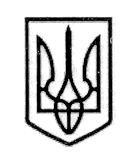                                                У К Р А Ї Н А                           СТОРОЖИНЕЦЬКА МІСЬКА РАДА ЧЕРНІВЕЦЬКОГО РАЙОНУ ЧЕРНІВЕЦЬКОЇ ОБЛАСТІВИКОНАВЧИЙ КОМІТЕТР І Ш Е Н Н Я  06 січня  2023 року                                                                                     №                                                                                                           Розглянувши звернення мешканців та старост старостинських округів Сторожинецької міської територіальної громади та керуючись Законом України "Про місцеве самоврядування в Україні",ВИКОНАВЧИЙ КОМІТЕТ МІСЬКОЇ РАДИ ВИРІШИВ:Встановити флагштоки на честь вшанування пам`яті загиблих військовослужбовців Збройних Сил України - захисників територіальної цілісності та незалежності України у боротьбі проти російського агресора на місцях поховання загиблих героїв на території Сторожинецької міської територіальної громади (додаток).  Контроль за виконанням цього рішення покласти на першого заступника Сторожинецького міського голови Ігоря БЕЛЕНЧУКА.         Сторожинецький  міський  голова                                Ігор МАТЕЙЧУКВиконавець:Завідувач сектору архітектури та містобудування                                                             Дмитро ГОЛОВІНСЬКИЙПогоджено:	Перший заступникСторожинецького міського голови                              Ігор БЕЛЕНЧУКНачальник юридичного відділу                                   Олексій КОЗЛОВ Начальник  відділудокументообігу та контролю                                        Микола БАЛАНЮКНачальник організаційної та кадрової роботи                                                         Ольга ПАЛАДІЙДодаток                         до рішення виконавчого комітету Сторожинецької міської ради від  06 січня 2023  № ____                    Список розміщення флагштоківЗавідувач сектору архітектури та містобудування                                                       Дмитро ГОЛОВІНСЬКИЙЩодо встановлення флагштоків№п/пПІБРоки життя – загибелі(смерті)Воїнське  званняАдреса місця поховання1.ШВИДКИЙ Олександр Борисович08.05.1975 -13.03.2022Солдатм. Сторожинець2.МАЗУРИК Віталій Миколайович 17.08.1977 -13.03.2022Солдатм. Сторожинець3.КЛЮСИК Андрій Степанович 14.03.1971- 20.03.2022Солдатм. Сторожинець4.ГІЙ Володимир Богданович 07.02.2002- 21.03.2022Солдатм. Сторожинець5.ТЕЛЕГУЗ Василь Іванович01.01.1964 -21.03.2022Полковникм. Сторожинець6.ІРІЧУК Вадим Актовіянович02.06.1979 -16.05.2022Майорм. Сторожинець7.ДЕСЯТНІЧЕНКО Микола Володимирович 22.05.1986 -11.06.2022Сержантм. Сторожинець8.КНАП Тарас Мартинович 07.10.1984 -05.08.2022Солдатм. Сторожинець9.ЯКУБОВСЬКИЙ Дмитро Дмитрович 30.08.1993 -15.07.2022Старший солдатс. Панка10.БОШТЕГА  Георгій Тодорович 06.04.1964 -13.03.2022Солдатс. Панка 11.ТКАЧУК Олексій Георгійович29.05.1980 -29.07.2022Старший сержантс. Комарівці    12.УНГУРЯН Володимир Петрович 12.11.1966 -15.03.2022Солдатс. Комарівці13. НЯЙКО Анатолій Іванович 22.09.1978 - 04.08.2022Молодший сержантс. Слобода-Комарівці 14.ВАЙПАН Іван Михайлович22.07.1974 -14.08.2022Головний сержантс. Нова Жадова 15.БОДНАРЮК Микола Дмитрович 12.08.1971 -22.04.2022Сержантс. Стара Жадова16.ОРДИНСЬКИЙ Юрій Миколайович09.04.1972 -17.04.2022Солдатс. Банилів-Підгірний17.Козак Ярослав Васильович 13.05.1980-01.02.2018старший сержантм. Сторожинець18.Стецький Анатолій Васильович 26.11.1982-08.02.2018старший солдатм.Сторожинець19.Веклич Олег Петрович 09.07.1976-08.04.2016Старший сержантм.Сторожинець 20Заєць Петро Іванович 30.05.1972-08.05.2016молодший сержантм. Сторожинець  21Леонтій Ілля Корнелійович 29.07.1975-17.06.2014солдат с.Давидівка22Боднар Петро Степанович 10.07.1976-28.06.2014солдатс.Панка23Шудравий Андрій Степанович  15.09.1989-13.07.2014старший солдатм.Сторожинець 24Чікал Юрій Дмитрович 21.02.1983-31.07.2014солдатс.Нові Бросківці25Гаденко Олександр Георгійович 09.06.1969-07.10.2015майорм.Сторожинець 26Возний Сергій Володимирович 20.03.1966-18.11.2018сержантс. Костинці